(Client’s Name)Your Address(State, ZIP Code)DateDear (Attorney’s Name)(Address line)I wanted to thank you for taking time out of your busy schedule and representing my case. I was not sure at first with you being the topmost counsel in the legal fraternity. However, the moment I met you, I knew that I had the best chance of winning the case, and fortunately with your hard work, this has come true.Thank you for going through the intricate details of the case. I understand this was not the easiest of cases, but your legal expertise is second to none. You not only prepped me well, but your representation was exceptional. You were prepared to not let the defense take advantage of any ambiguity. I know you are a very busy lawyer, but I am thankful that you spent a lot of time on the case. You have been steadfast by my side and this has given me immense courage. In the end, it all worked out well. Thank you for emotionally investing in the case and considering me more than just a client. I thank you for your kindness and treating me more than fairly comparing with some of your prestigious clients. You have not just been my lawyer, but a friend who has comforted me all along. I wish to extend my deepest gratitude for your advice and counsel. Hope you will consider my friendship as a token of my appreciation for your help and support. Sincerely(Your Name)(Sender’s Title)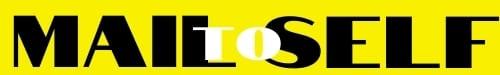 